TUBE RADIANT BI-BLOC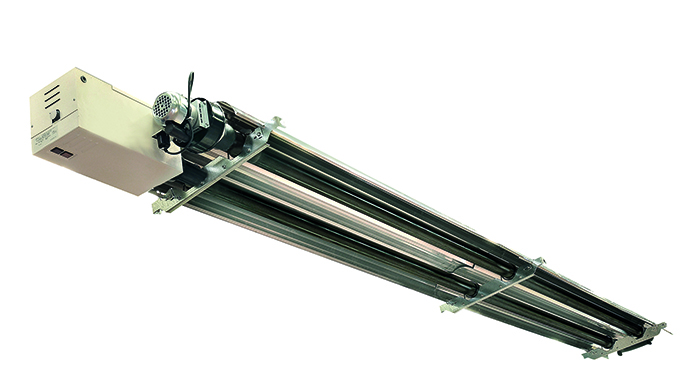 WRHDescriptifTubes radiants gaz Haute Efficacité Version Economique de marque Gaz Industrie, modèles épingles bi-bloc :Les tubes radiants de marque Gaz Industrie respectent la réglementation écoconception 2015/1188 et la directive d’application 2009/125/CE. Avec un rendement de combustion > à 85 %, un rendement saisonnier > à 74% et un niveau maximum de NOx <= 200 mg/kWh absorbé.Le facteur de rayonnement est calculé selon la norme EN 416-2.Les appareils sont prévus pour un fonctionnement en gaz naturel ou propane, homologués aux normes CE et fabriqués selon le système de management certifié ISO 9001.Groupe fonctionnel sous capot de protection de couleur blanche RAL 9010, contenant les composants suivants :Bloc combiné comprenant : Electrovanne/Régulateur à double clapet de sécurité + Boîtier électronique débrochable Brûleur venturi exclusif avec accroche-flamme et électrode incorporé. Produit une flamme très longue, centrée et une émission homogène.Dispositif d’admission d’air comburant pour une utilisation éventuelle en type A, B ou C (ventouse murale ou toiture) selon l’applicationPressostat différentiel de contrôle de la chambre de combustion.Voyants de fonctionnement visibles depuis le solGroupe moto-ventilateur avec moteur à double ventilation (hélice avant et arrière), pour un refroidissement optimum.Turbine d’extraction et axe en acier monté sur roulements à billes.Dispositif d’évacuation des fumées de combustion pour une utilisation éventuelle en type A, B ou C (ventouse murale ou toiture) selon l’application.Pièces de fonderie en alliage d’aluminium assurant la fonction suivante :Liaison du groupe fonctionnel et de l’extracteur avec les tubes émetteurs.Emetteur de chaleur comprenant : -	Tubes en acier aluminié recuit résistant à une température de  de :Ø extérieur  pour modèles WRH17 et WRH25Ø extérieur 101,6 mm pour modèles WRH35 et WRH45Reliés entre eux par un coude en fonte démontable et dotés d’un dispositif d’optimisation d’échange de chaleur (turbulateurs).-	Réflecteur en acier aluminé à surface polie et multi facettes, avec profil à double cycloïde haute réflectivité.Sécurité : allumage électronique et contrôle de flamme (par courant d’ionisation) assurés par une mono-électrode solidaire du brûleur et garantissant la "compatibilité électromagnétique".Contrôle permanent de la dépression dans le tube émetteur par pressostat différentiel.Système d’accrochage : mural ou suspenduWRH17 : 3 points obligatoiresWRH25 : 3 points obligatoiresWRH35 : 4 points obligatoiresWRH45 : 5 points obligatoiresWRH17WRH21WRH35WRH45Débit calorifique nominal kW PCI16,5213545Puissance utile kW14,6818,6931,540,5Rendement de combustion % PCI> 89%> 89%> 90%> 90%Facteur de rayonnement0,570,570,570,57Rendement saisonnier> 75%> 75%> 75%> 75%Classement NOx3333Raccordement électrique230 / 240V Mono230 / 240V Mono230 / 240V Mono230 / 240V MonoPuissance électriqueDémarrage / fonctionnement120 VA / 80 VA120 VA / 80 VA120 VA / 80 VA120 VA / 80 VALongueur m3,875,038,3710,72Poids kg6172120159